DIGITAL ADVERTISING PLAN 
TEMPLATE EXAMPLE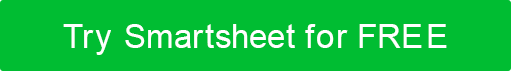 DIGITAL ADVERTISING PLANRemember to customize the template with your campaign specifics 
and branding to create a comprehensive and effective 
digital advertising plan.EXECUTIVE SUMMARY	1Write a concise overview of your digital advertising plan's main objectives and strategies.CAMPAIGN OBJECTIVES	2Articulate the clear and measurable goals that your digital advertising campaign aims to achieve, such as increasing website traffic, lead generation, and sales.TARGET AUDIENCE	3Give a detailed description of the specific audience segments that the campaign is targeting, including demographics, psychographics, and buyer personas.ADVERTISING CHANNELS	4Search Engine Advertising (SEM): Google Ads, Bing AdsSocial Media Advertising: Facebook Ads, Instagram Ads, LinkedIn Ads, Twitter AdsDisplay Advertising: Google Display Network, programmatic adsVideo Advertising: YouTube AdsEmail Marketing: Campaigns, newslettersInfluencer Collaborations: Partnerships with relevant influencersCREATIVE ELEMENTS	5List the creative assets, such as visuals, copy, taglines, and messages, that you will use in the campaign.BUDGET ALLOCATION	6Provide a budget breakdown that illustrates the allocation of funds to each digital advertising channel. 
In addition, include the estimated costs for ad creation and management.CAMPAIGN SCHEDULE	7Create a timeline that indicates when you will execute each phase of the campaign, from planning and creative development to launch and execution.	PERFORMANCE METRICS	8Key Performance Indicators (KPIs): Metrics such as Click-Through Rate (CTR), Conversion Rate, Return on Ad Spend (ROAS), Cost Per Click (CPC), and Cost Per Conversion.Measurement Tools: Specify the tools you will use to track and measure campaign performance, such as Google Analytics, Facebook Pixel, and ad platform analytics.OPTIMIZATION	9A/B Testing: Plan to test different ad variations to identify what performs best.Budget Allocation Adjustment: Reallocate the budget based on channel performance.Bid and Keyword Adjustments: Describe your strategies for optimizing search engine advertising 
bids and keywords.	REPORTING AND ANALYSIS	10Reporting Frequency: Indicate how often you will generate performance reports and share them with stakeholders.Analysis and Insights: Interpret the data and insights that you gain from campaign performance. 	CONTINGENCY PLANS	11Address potential challenges or disruptions that could impact the campaign's execution.Alternative Strategies: Prepare backup plans to implement if certain channels don't perform as expected.ROLES AND RESPONSIBILITIES	12Define the roles for the team members who are involved in the campaign, from creative development to campaign monitoring and analysis.INTEGRATION WITH OVERALL STRATEGY	13Explain how the digital advertising plan aligns with broader marketing and business objectives. LEGAL AND COMPLIANCE	14Address any legal considerations specific to digital advertising, such as data privacy, copyright, and platform policies.APPROVAL PROCESS	15Detail the steps and stakeholders involved in reviewing and approving the ad creatives and campaign strategies.BRAND GUIDELINES	16Emphasize the importance of maintaining brand consistency across all digital advertising materials.This digital advertising plan outlines the strategic approach to our upcoming campaign aimed at increasing online sales of our new product. This plan covers the campaign's objectives, target audiences, chosen digital channels, creative elements, budget allocation, optimization strategies, and performance metrics.The primary objectives of this digital advertising campaign are to achieve a 20 percent increase in website conversions, generate 5,000 new leads, and boost online sales by 15 percent over the next quarter.The campaign will target 25-to-35-year-old tech-savvy professionals who work in urban areas and are interested in innovative solutions for productivity and time management.CHANNELOUTLETRATIONALESearch Engine Advertising (SEM)Google AdsCapture users who are actively searching for relevant keywords.Social Media AdvertisingFacebook AdsTarget users based on demographics and interests.LinkedIn AdsReach professionals in the tech industry.Display AdvertisingGoogle Display NetworkUtilize visual ads on tech-related websites.Video AdvertisingYouTube AdsRun video ads showcasing your product's features.ELEMENTDESCRIPTIONVisualsUse eye-catching images and videos that demonstrate the product in action.CopyWrite compelling ad copy that highlights how our product solves common pain points. Landing PagesUse conversion-focused landing pages that align with our ad messaging. CHANNELAMOUNT% of TOTALSearch Engine Advertising (Google Ads)$20,00040%Social Media Advertising (Facebook, LinkedIn)$15,00030%Display Advertising 
(Google Display Network)$7,50015%Video Advertising 
(YouTube)$5,00010%TOTAL BUDGETCreative Development 
and Management$2,5005%$50,000PHASETIMELINECreative Development and Approval Weeks 1 – 2Search Engine Advertising Weeks 3 – 6Social Media Advertising Weeks 4 – 8Display Advertising Weeks 5 – 10Video Advertising Weeks 6 – 12Ongoing Optimization and Monitoring Weeks 3 – 12METRICTARGETClick-Through Rate (CTR)Targeting 3%Conversion RateAiming for 10%Return on Ad Spend (ROAS)Expecting a minimum of 300%Cost Per Click (CPC)Budget not to exceed $2.00 per clickCost Per Conversion Budget not to exceed $20.00 per conversionA/B TESTING Plan to test different ad variations in order to achieve optimal performance. BUDGET ALLOCATION ADJUSTMENTReallocate the budget based on channel performance.BID AND KEYWORD ADJUSTMENTSOptimize your search engine ads regularly.REPORTING FREQUENCYShare weekly performance reports with the marketing team.ANALYSIS AND INSIGHTSExtract actionable insights from your data to improve campaign performance.•  If our ads underperform, we'll allocate more of the budget to higher-performing channels.•  We'll adjust our ad creatives based on performance data and customer feedback.	ROLESRESPONSIBILITIESDigital Marketing SpecialistOverall campaign management and execution.Creative TeamDevelopment of visuals, copy, and ad creatives.Analytics ExpertData tracking, analysis, and optimization recommendations.The digital advertising plan supports the broader marketing goal of expanding our online presence to drive revenue growth. Ensure that all ads adhere to platform policies, data privacy regulations, and copyright laws.The Digital Marketing Specialist, Creative Team, and Legal Department will review and give final approval to the creative materials and campaign strategy.We will adhere to brand guidelines throughout the campaign to maintain consistent messaging, visuals, and tone.DISCLAIMERAny articles, templates, or information provided by Smartsheet on the website are for reference only. While we strive to keep the information up to date and correct, we make no representations or warranties of any kind, express or implied, about the completeness, accuracy, reliability, suitability, or availability with respect to the website or the information, articles, templates, or related graphics contained on the website. Any reliance you place on such information is therefore strictly at your own risk.